Supplementary informationFigure 1	Mean (±SD) serum lumretuzumab profiles following multiple ascending doses from 100 mg up to 2000 mg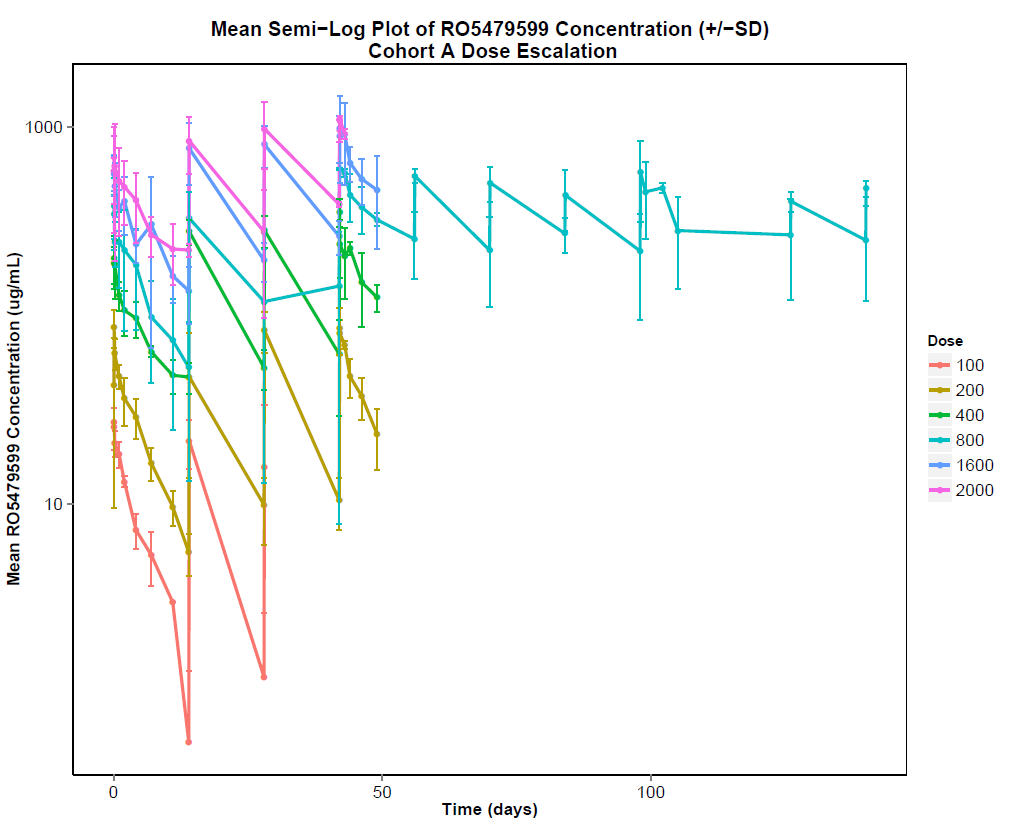 Figure 2	Percentage change in standardized uptake value maximum from baseline as assessed by FDG-PET at (a) Cycle 1 Day 14 and (b) Cycle 4 Day 14(a)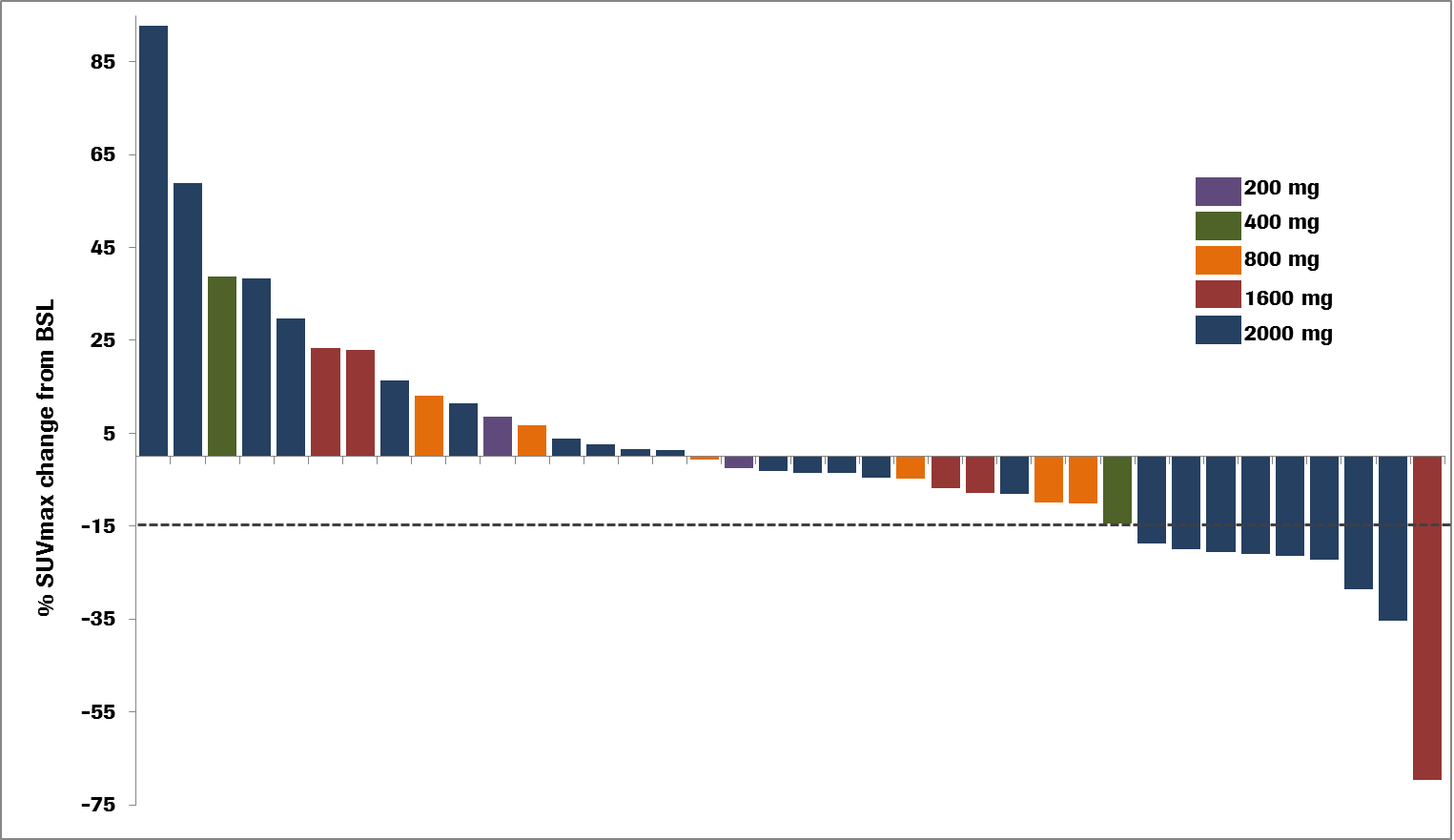 (b)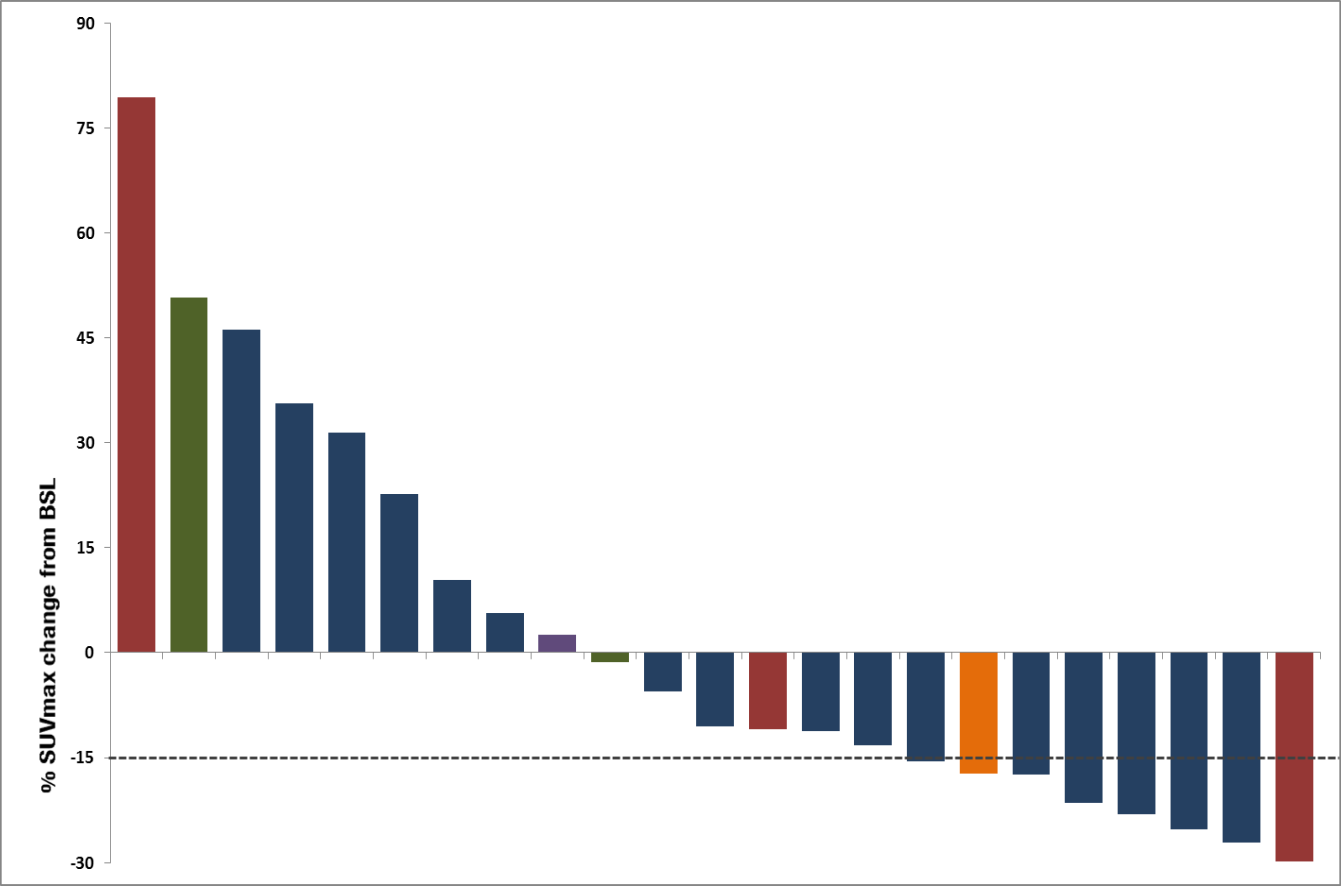 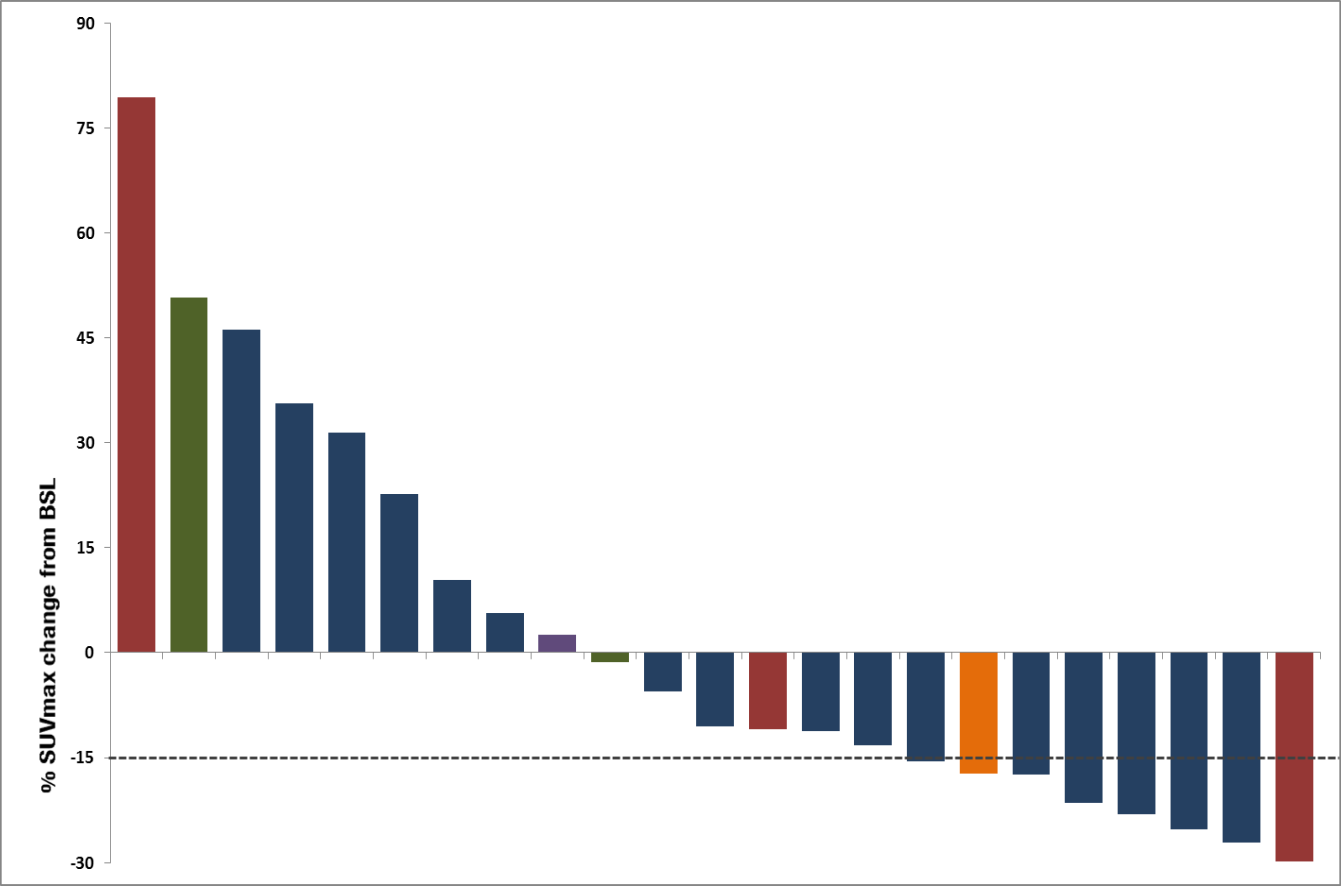 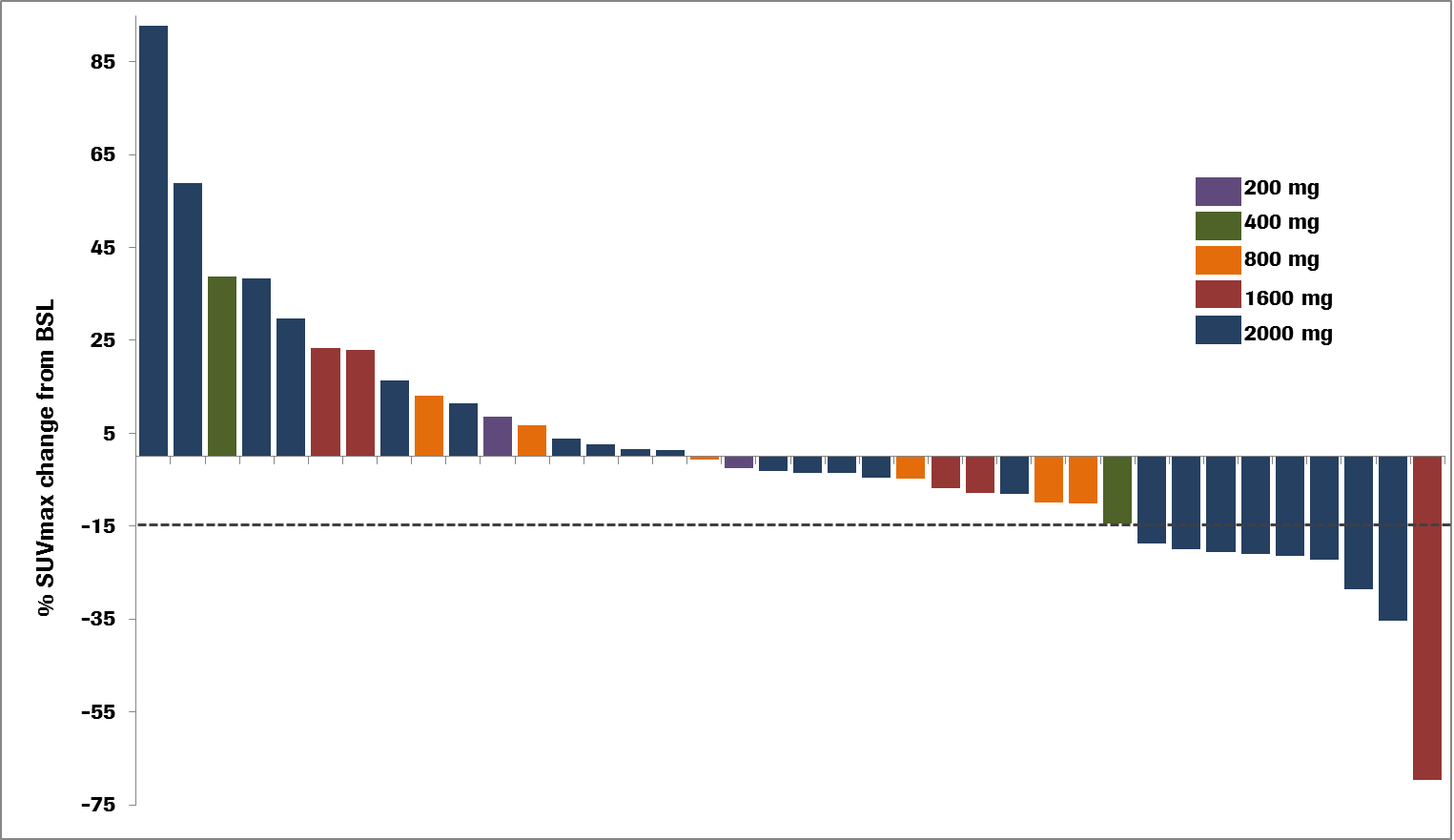 Table 1	Summary of baseline and change in HER3 expression measured by IHC in skin and tumor biopsy samples pre and post treatment with lumretuzumabTable 2	Summary of change in expression of HER3, HER2, EGFR and cMET in fresh tumor biopsies compared to primary archival samplesTable 3	Peripheral blood immunophenotyping (T, B and NK cells and NK subsets) from patients dosed with 2000 mg lumretuzumabTable 4	Ex-vivo activation potential of peripheral NK lymphocytes for all patients at baseline and following exposure to lumretuzumab in the 2000 mg dose cohortTable 5	Summary of tumor immune effector cell infiltrationTable 6	Tumor response to treatment (RECIST)Lumretuzumab (mg)Membrane HER3 Expression (IRSmedian)Membrane HER3 Expression (IRSmedian)Membrane HER3 Expression (IRSmedian)Membrane HER3 Expression (IRSmedian)Membrane HER3 Expression (IRSmedian)Membrane HER3 Expression (IRSmedian)Lumretuzumab (mg)Skin BiopsiesSkin BiopsiesSkin BiopsiesTumor BiopsiesTumor BiopsiesTumor BiopsiesLumretuzumab (mg)Predose (n)ΔIRS (n)(Day 14, Cycle 1 – Predose)P-valueaPredose (n)ΔIRS (n)(Day 14, Cycle 1 – Predose)P-valuea1001.35 (3)-0.67 (3)NA0.66 (3)NANA2000.81 (3)-0.81 (3)NA2.4 (3)-2.05 (2)NA4001.08 (3)-1.08 (3)NA2.6 (3)-2.6 (3)NA8000.99 (7)-0.92 (6)NA1.26 (7)-0.65 (5)NA16000.49 (5)-0.49 (5)NA1.2 (5)-1.2 (5)NA20001.2 (25)-1.12 (24)<0.00011.74 (25)-1.24 (23)<0.0001a P-value has been calculated using Wilcoxon signed-rank test if 10 or more paired samples were available.a P-value has been calculated using Wilcoxon signed-rank test if 10 or more paired samples were available.a P-value has been calculated using Wilcoxon signed-rank test if 10 or more paired samples were available.a P-value has been calculated using Wilcoxon signed-rank test if 10 or more paired samples were available.a P-value has been calculated using Wilcoxon signed-rank test if 10 or more paired samples were available.a P-value has been calculated using Wilcoxon signed-rank test if 10 or more paired samples were available.a P-value has been calculated using Wilcoxon signed-rank test if 10 or more paired samples were available.MarkerPaired casesMedian change in IRS from archival tissuePatients (%) with increased IRS compared to archival tissueHER3341.06 a88.2EGFR340.48 a76.5HER234085.7cMET340.86 a91.2a P<0.001 Wilcoxon signed rank test.a P<0.001 Wilcoxon signed rank test.a P<0.001 Wilcoxon signed rank test.a P<0.001 Wilcoxon signed rank test.Median Baseline ValueMedian Baseline ValueCycle 2 – pre-infusionCycle 2 – pre-infusionCycle 3 – pre-infusionCycle 3 – pre-infusionPopulation Cells/µL (N)Cells/µL (N)% change Cycle 1*N Changing †% change Cycle 1*N Changing †Lymphocytes1109 (24)6.2 (-40, 61)%6.2 (-40, 61)%9/114.4 (-25, 133)%6/13B (CD3–CD19+)97 (25)-11.3 (-38, 95)%-11.3 (-38, 95)%13/103.3 (-38, 127)%9/11CD3 (mature T)674 (25)4.9 (-44, 99)%4.9 (-44, 99)%10/133,9 (-33, 239)%9/11CD4 (helper T)428 (25)1.3 (-62, 120)%1.3 (-62, 120)%10/131.2 (-44, 171)%9/11CD8 (cytotoxic T)233 (25)-5.8 (-41, 87)%-5.8 (-41, 87)%13/103.6 (-20, 271)%9/11CD8NK (CD3+CD8+CD16+CD56+)38 (24)-6.9(-64, 301)%-6.9(-64, 301)%12/1044** (-53, 370)%5/13CD56T (CD3+CD56+)43 (24)2 (-66, 61)%2 (-66, 61)%10/124.2 (-70, 265)%9/9NK (CD3-CD16/CD56+)173 (25)9.8 (-64, 152)%9.8 (-64, 152)%11/1227,3 (-60, 384)%7/13CD16NK (CD3/CD19-CD16/CD56+)164 (24)11.1 (-65, 148)%11.1 (-65, 148)%10/1230.8 (-61, 400)%6/13CD16NK MESF1402135 (24)16.6 (-22, 126)%16.6 (-22, 126)%8/1426.7 (-36, 219)%6/13CD56bright NK (CD3/CD19-CD16/CD56+)9 (23)-7.8 (-56, 394)%-7.8 (-56, 394)%11/10-4.5 (-40, 497)%9/9CD16+CD56-NK (CD3/CD19/CD56-CD16+)10 (23)10.7 (-63, 192)%10.7 (-63, 192)%8/13-0.8 (-57, 190)%9/9CD56dim NK (CD3/CD19/CD16-CD56+)8 (23)-22.3 (-53, 110)%-22.3 (-53, 110)%12/9-8.5 (-66, 249)%11/17CD56 NKp46 NK (CD3/CD19-CD56/CD335+)145 (24)14.3** (-57, 442)%14.3** (-57, 442)%8/1432.1 (-56, 385)%5/14CD56 NKp46 NK MESF14230 (24)16*** (-26, 213)%16*** (-26, 213)%6/16-3.8 (-31, 75)%11/8CD56dimCD16brightNK(CD3/CD19-CD16/CD56+)145 (24)9.1 (-67, 133)%9.1 (-67, 133)%10/1234.9 (-63, 457)%6/13*Median percentage change in cells/L from pre-infusion Cycle 1 (Day 1) (range: min, max). P>0.05**, < 0.005***.† Number of patients showing change consistent with the median change from baseline on Day 1 of Cycle 1 or Cycle 2 (for example, a negative change).1 Mean Equivalent Soluble Fluorescence (MESF) intensity of CD16 of the CD3–/CD19-/CD56+/CD16+ and CD56/NKp46 populations.*Median percentage change in cells/L from pre-infusion Cycle 1 (Day 1) (range: min, max). P>0.05**, < 0.005***.† Number of patients showing change consistent with the median change from baseline on Day 1 of Cycle 1 or Cycle 2 (for example, a negative change).1 Mean Equivalent Soluble Fluorescence (MESF) intensity of CD16 of the CD3–/CD19-/CD56+/CD16+ and CD56/NKp46 populations.*Median percentage change in cells/L from pre-infusion Cycle 1 (Day 1) (range: min, max). P>0.05**, < 0.005***.† Number of patients showing change consistent with the median change from baseline on Day 1 of Cycle 1 or Cycle 2 (for example, a negative change).1 Mean Equivalent Soluble Fluorescence (MESF) intensity of CD16 of the CD3–/CD19-/CD56+/CD16+ and CD56/NKp46 populations.*Median percentage change in cells/L from pre-infusion Cycle 1 (Day 1) (range: min, max). P>0.05**, < 0.005***.† Number of patients showing change consistent with the median change from baseline on Day 1 of Cycle 1 or Cycle 2 (for example, a negative change).1 Mean Equivalent Soluble Fluorescence (MESF) intensity of CD16 of the CD3–/CD19-/CD56+/CD16+ and CD56/NKp46 populations.*Median percentage change in cells/L from pre-infusion Cycle 1 (Day 1) (range: min, max). P>0.05**, < 0.005***.† Number of patients showing change consistent with the median change from baseline on Day 1 of Cycle 1 or Cycle 2 (for example, a negative change).1 Mean Equivalent Soluble Fluorescence (MESF) intensity of CD16 of the CD3–/CD19-/CD56+/CD16+ and CD56/NKp46 populations.*Median percentage change in cells/L from pre-infusion Cycle 1 (Day 1) (range: min, max). P>0.05**, < 0.005***.† Number of patients showing change consistent with the median change from baseline on Day 1 of Cycle 1 or Cycle 2 (for example, a negative change).1 Mean Equivalent Soluble Fluorescence (MESF) intensity of CD16 of the CD3–/CD19-/CD56+/CD16+ and CD56/NKp46 populations.*Median percentage change in cells/L from pre-infusion Cycle 1 (Day 1) (range: min, max). P>0.05**, < 0.005***.† Number of patients showing change consistent with the median change from baseline on Day 1 of Cycle 1 or Cycle 2 (for example, a negative change).1 Mean Equivalent Soluble Fluorescence (MESF) intensity of CD16 of the CD3–/CD19-/CD56+/CD16+ and CD56/NKp46 populations.All Patients2000mg Lumretuzumab Dose Cohort2000mg Lumretuzumab Dose Cohort2000mg Lumretuzumab Dose CohortConditionCycle 1 (pre-infusion)Cycle 1 (pre-infusion)Cycle 2 (pre-infusion)Cycle 3 (pre-infusion)ADCC-independent control (K562 cells) *13.8 (2.1 to 29)% (28)12.5 (5.4 to 29)% (14)12.3 (5 to 26)% (14)11.8 (4 to 27)% (15)+ HER3 WT13.5 (3.9 to 36)% (37)10.9 (3.9 to 36)% (20)10.5 (0.7 to 27)% (19)15.2 (3 to 25)% (19)+ lumretuzumab27.2(7.5 to 53)% (41)26.5 (7.5 to 53)% (23)25.7 (3.2 to 49)% (22)29.3 (11 to 47)% (21)Values are median % (range: min-max) CD3-/CD56+/CD107+ cells and number of patients (n).* NK lymphocyte activation stimulated directly by the ADCC-independent control cell line K562 (and independent of either HER3 on the target cell, or CD16 on the NK cell).ADCC = antibody-dependent cellular cytotoxicityValues are median % (range: min-max) CD3-/CD56+/CD107+ cells and number of patients (n).* NK lymphocyte activation stimulated directly by the ADCC-independent control cell line K562 (and independent of either HER3 on the target cell, or CD16 on the NK cell).ADCC = antibody-dependent cellular cytotoxicityValues are median % (range: min-max) CD3-/CD56+/CD107+ cells and number of patients (n).* NK lymphocyte activation stimulated directly by the ADCC-independent control cell line K562 (and independent of either HER3 on the target cell, or CD16 on the NK cell).ADCC = antibody-dependent cellular cytotoxicityValues are median % (range: min-max) CD3-/CD56+/CD107+ cells and number of patients (n).* NK lymphocyte activation stimulated directly by the ADCC-independent control cell line K562 (and independent of either HER3 on the target cell, or CD16 on the NK cell).ADCC = antibody-dependent cellular cytotoxicityValues are median % (range: min-max) CD3-/CD56+/CD107+ cells and number of patients (n).* NK lymphocyte activation stimulated directly by the ADCC-independent control cell line K562 (and independent of either HER3 on the target cell, or CD16 on the NK cell).ADCC = antibody-dependent cellular cytotoxicityImmune effector cell populationAll patientsAll patients2000 mg lumretuzumab dose cohort2000 mg lumretuzumab dose cohort2000 mg lumretuzumab dose cohortImmune effector cell populationNumber of patientsMedian (range) pretreatment(cells/mm2)aNumber of patientsMedian % change (range)(Day 14 Cycle 1 – Day 1 Cycle 1)Number of patients with a changeb(decrease/increase)CD3+ (mature T)4497 (1 to 360)23-17.4 (-74 to 967)12/11CD68 (macrophage)4790 (12 to 275)237.0 (-92 to 181)8/15CD16+ (NK,FCγRIII)45( to 600)23 (-68 to )8/15a Values express “number of positive staining cells/mm2” for all evaluable samples.b Number of patients treated with 2000 mg of lumretuzumab showing a change on Day 14 of Cycle 1 from baseline (n: negative/positive) (no missing values).a Values express “number of positive staining cells/mm2” for all evaluable samples.b Number of patients treated with 2000 mg of lumretuzumab showing a change on Day 14 of Cycle 1 from baseline (n: negative/positive) (no missing values).a Values express “number of positive staining cells/mm2” for all evaluable samples.b Number of patients treated with 2000 mg of lumretuzumab showing a change on Day 14 of Cycle 1 from baseline (n: negative/positive) (no missing values).a Values express “number of positive staining cells/mm2” for all evaluable samples.b Number of patients treated with 2000 mg of lumretuzumab showing a change on Day 14 of Cycle 1 from baseline (n: negative/positive) (no missing values).a Values express “number of positive staining cells/mm2” for all evaluable samples.b Number of patients treated with 2000 mg of lumretuzumab showing a change on Day 14 of Cycle 1 from baseline (n: negative/positive) (no missing values).a Values express “number of positive staining cells/mm2” for all evaluable samples.b Number of patients treated with 2000 mg of lumretuzumab showing a change on Day 14 of Cycle 1 from baseline (n: negative/positive) (no missing values).No. of patients (%)
N = 47Complete response0Partial response0Stable disease 10 (21.3)Progressive disease29 (61.7)Clinical progression a5 (10.6)Lost to follow up3 (6.4)a If the overall response was based solely on symptomatic deterioration, i.e. without confirmation by an imaging method.a If the overall response was based solely on symptomatic deterioration, i.e. without confirmation by an imaging method.